首次备案首都在线备案步骤：打开网站»   申请账号 »   登录并填写信息 »   提交备案 »    备案初审及真实性核验 »    通过初审当面提交资料审核 »    向通管局申请审核 »    通过审核备案成功如果您的域名与主办者证件号码都没有取得过备案号，请进入ICP备案系统，录入备案信息，提交备案；具体流程如下：1、登录备案系统 beian.yun-idc.com（需使用火狐或IE7\IE8浏览器）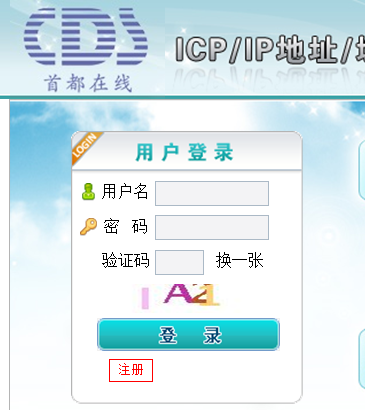 2、免费注册登录账号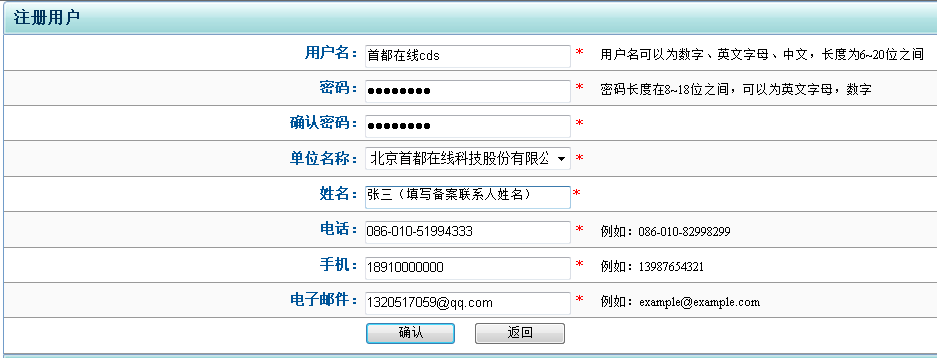 3、注册成功以后使用账号登录备案系统，确认域名与主办者证件号码都没有取得备案号，请点击“ICP备案管理”——“新增备案录入”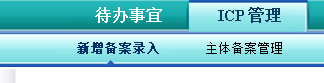 4、填写主体信息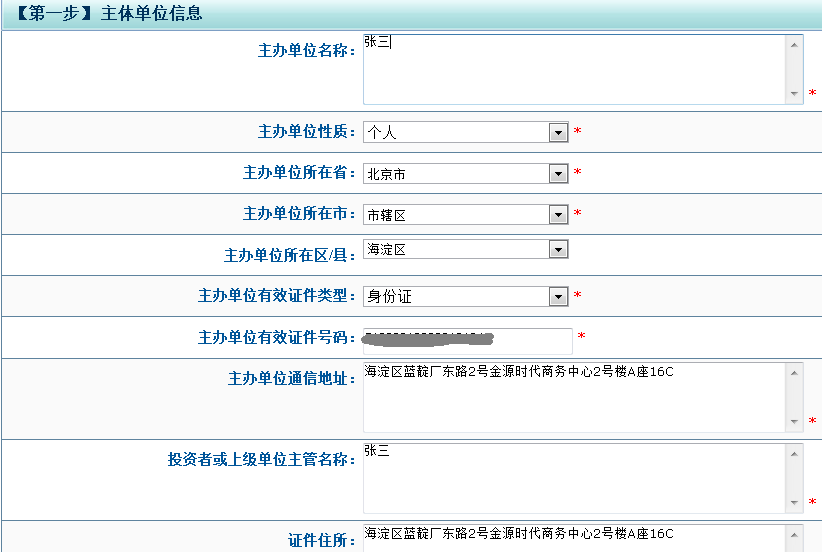 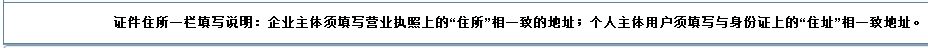 5、填写主体负责人信息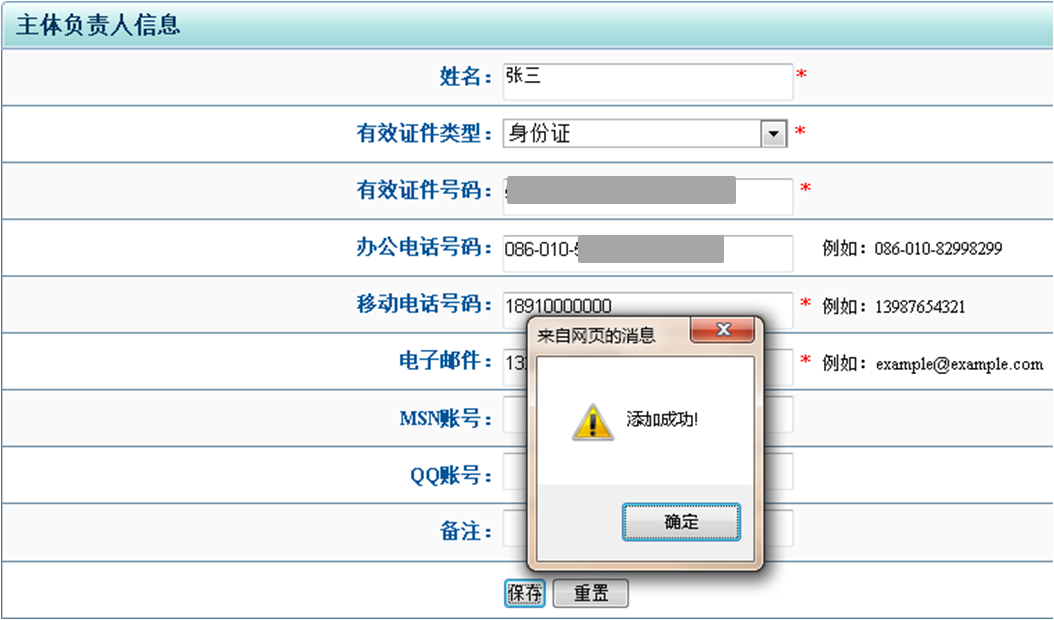 6、 添加网站信息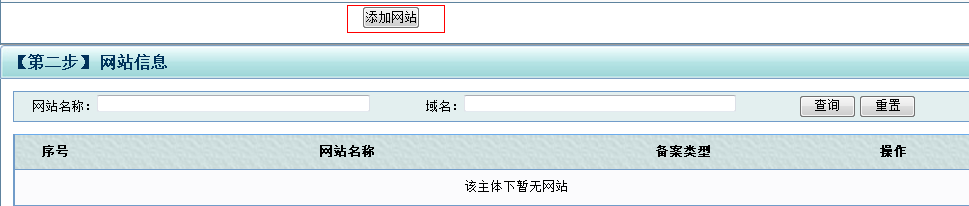 7.填写网站信息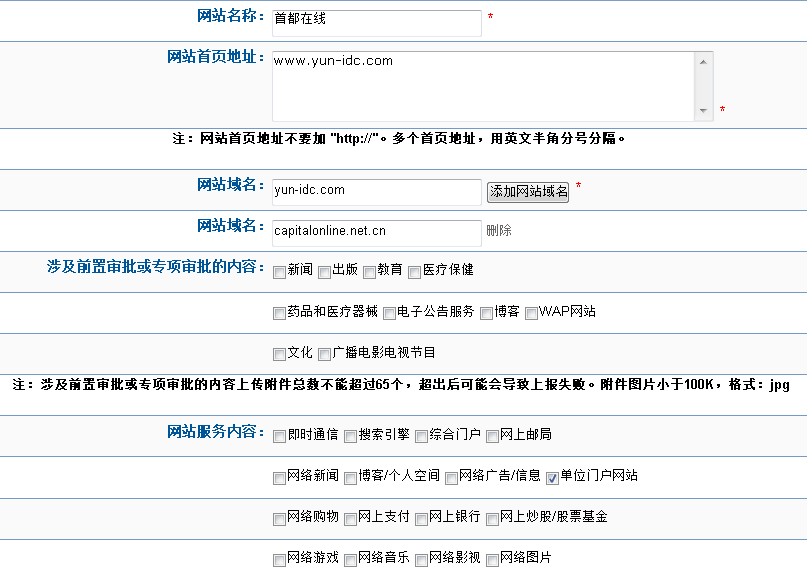 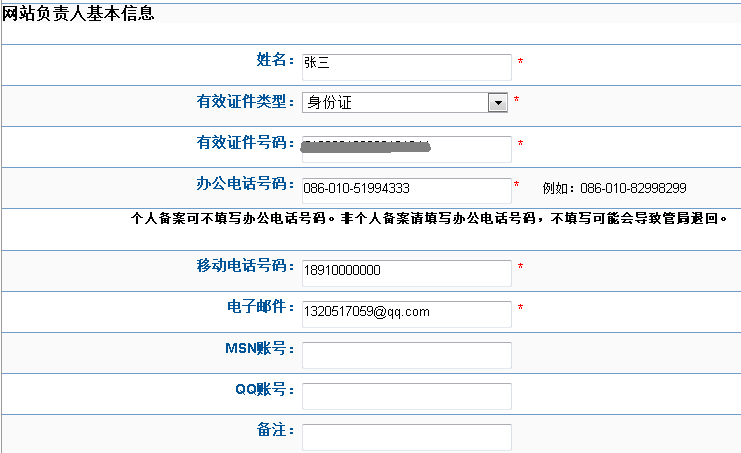 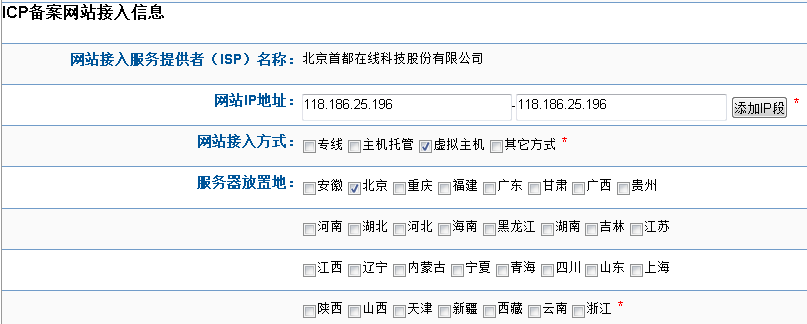 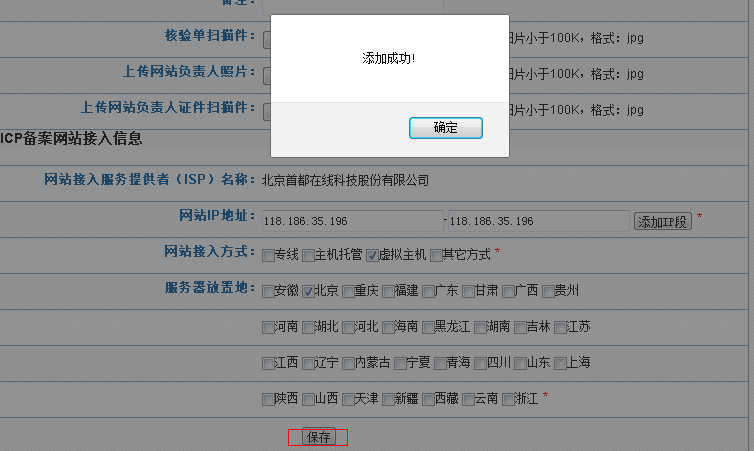 8.点击“提交”，信息将提交至首都在线审核。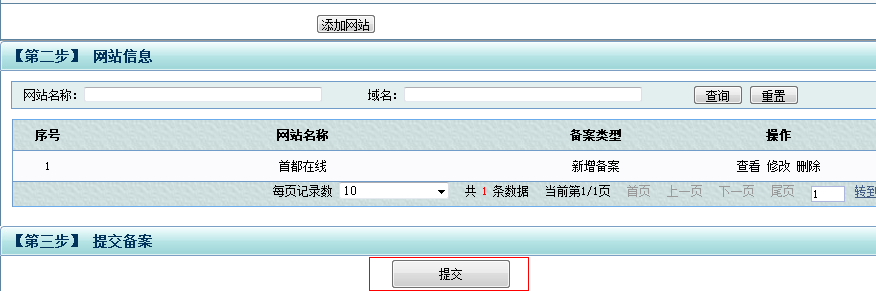 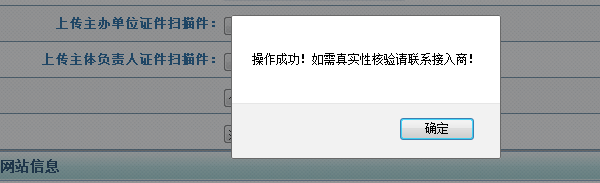 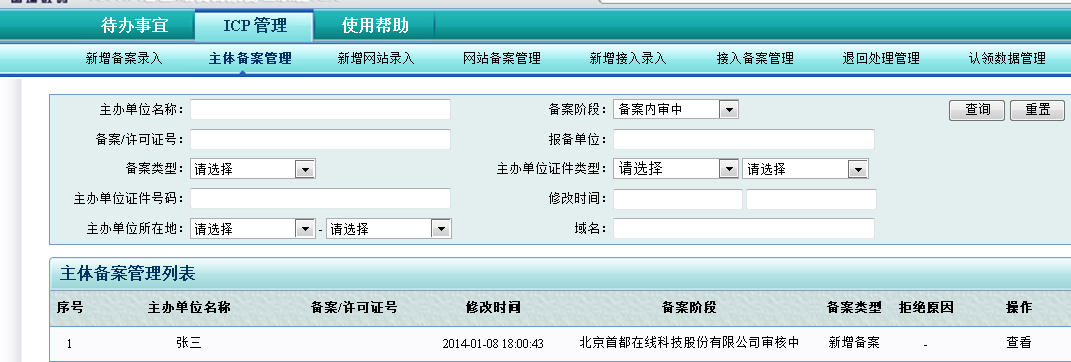 9.提交成功后2个工作日邮件（zhumei.jiang@yun-idc.com）或电话与首都在线备案专员取得联系，核实备案信息是否通过初审。10. 初审通过后，邮件发送证件扫描件至首都在线备案邮箱（zhumei.jiang@yun-idc.com）。11.证件通过审核后，与备案专员预约拍照核验时间（拍照核验或邮寄资料同时进行）。12.现场拍照、核验完成后，首都在线3个工作日内将备案提交管局审核。13. 提交管局审核（管局审核期为20个工作日，具体情况依据各地方管局进度为准）。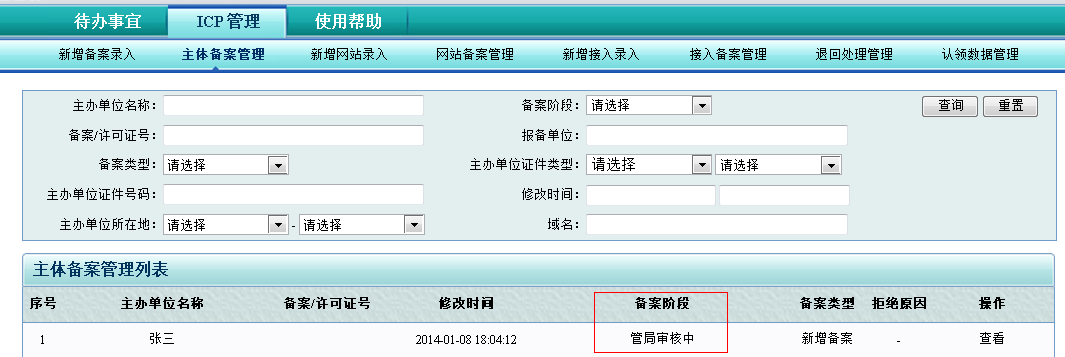 14. 备案成功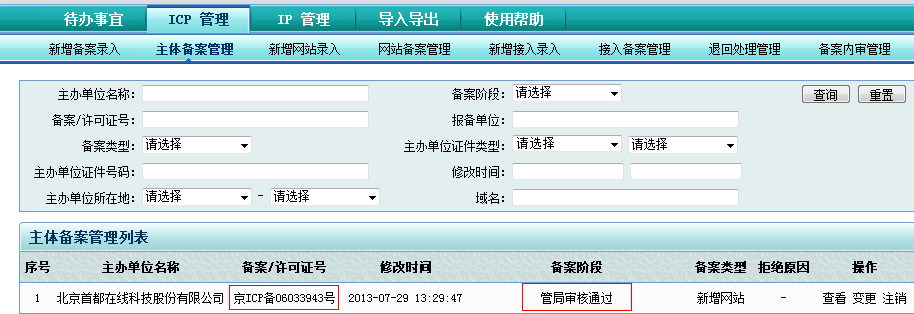  14.1审核结果，管局会直接短信和邮件通知用户。14.2备案成功，请妥善保管备案号和备案密码，以便以后修改备案信息和增加网站时用。14.3备案失败，根据退回原因修改备案信息，修改后再重新提交备案信息。 